Publicado en Madrid el 19/01/2023 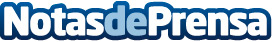 El mestizaje de sabores hispanomejicanos triunfa en Madrid: el Restaurante Mawey revoluciona el concepto de taqueríaLa carta de sabores más ‘chingona’ triunfa en Gran Vía, Majadahonda y la Plaza de Olavide de la mano de Mawey, un concepto fresco y picante de tacos, cócteles y comida mejicana que invita a redescubrir los ingredientes más exóticos del paísDatos de contacto:MAWEY91 878 52 01 - 91 01Nota de prensa publicada en: https://www.notasdeprensa.es/el-mestizaje-de-sabores-hispanomejicanos Categorias: Gastronomía Sociedad Madrid Entretenimiento Restauración http://www.notasdeprensa.es